ПАРМ на шасси Урал Next 4320 с КМУ с РК 8500А без токарного станка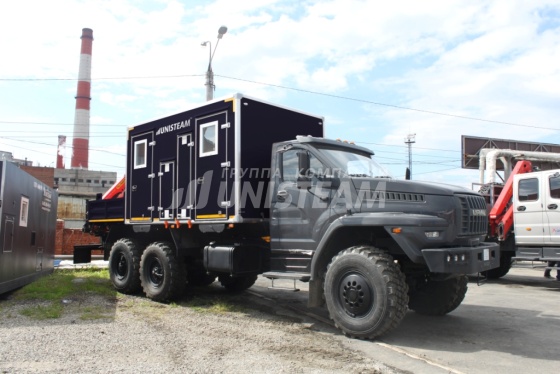 ХарактеристикиХарактеристики котлаПроизводительность с учетом работы установки в соответствии с выбранным режимом  ... Режим 1 ... Режим 2Производительность котла, кг/ч  ... 1600 ... 1200Давление пара, Мпа (кгс/см²), не более  ... 9,81 (100) ... 0,78 (8)Температура пара, ⁰С, не более  ... 310 ... 174Расход топлива паровым котлом кг/ч, не более  ... 110 ... 35Доработки1. Автономный воздушный подогреватель; 2. Кондиционер кабины шасси;3. Подогревы АКБ;4. Утепление кабины ?пенофолом?;5. Утепление аккумуляторного отсека;6. Освещение и сигнализация;7. Информационно-навигационное оборудование;8. Видеорегистраторы, рации, магнитолы;9. Подогрев топливной системы;10. Оборудование кабины шасси спальным местом.И любые другие доработки для вашей автотехники.